Údarú chun na nithe seo a leanas a dhéanamh:Dearbhaímse, ____________________________________________________, a rugadh an ________ agus a bhfuil cónaí orm in: ________________________________________________________________________________________  
go n-aontaím go toilteanach go nglacfaí grianghraf díom agus go ndéanfaí mé a scannánú chun críoch chomórtas scoile ‘ImagineEU’ arna eagrú ag Ardrúnaíocht an Choimisiúin Eorpaigh, Aonad A.1 – Tosaíochtaí Beartais agus Clár Oibre.  Aontaím leis seo le Rialacha an Chomórtais agus leis an Ráiteas Príobháideachais do chomórtas scoile ‘ImagineEU’. Údaraím don Choimisiún Eorpach (CE):m’íomhá agus m’fhíseán a phróiseáil chun críoch chomórtas scoile ‘ImagineEU’, úsáid gan srian a bhaint as na grianghraif agus/nó na scannáin a bhfuilim le feiceáil iontu mar a thuairiscítear i Rialacha an Chomórtais agus sa Ráiteas Príobháideachais i ngach cineál foilseacháin, i ngach cineál craolta closamhairc nó cumarsáide tríd an Idirlíon;na grianghraif agus/nó na scannáin sin a chur san áireamh agus a chartlannú i mbunachair sonraí ar líne an Aontais Eorpaigh, a bheidh ar fáil don phobal saor in aisce. Féadfaidh tríú páirtithe a bhfuil rochtain údaraithe acu ar na bunachair sonraí sin na grianghraif agus/nó na scannáin sin a úsáid i gcomhréir leis an gCinneadh ón gCoimisiún Eorpach maidir le doiciméid de chuid an Choimisiúin a athúsáid (2011/833/AE) chun críoch faisnéise nó oideachais amháin;gníomhaíochtaí nó tionscadail na n-institiúidí Eorpacha agus an Aontais Eorpaigh mar atá sainithe in DPR-EC-09286 a léiriú nó a chur chun cinn.Tugaim mo thoiliú leis seo mo shonraí pearsanta a phróiseáil a mhéid is gá chun na cuspóirí thuasluaite a bhaint amach, i gcomhréir leis an Ráiteas Príobháideachais. Ráthaíonn an Coimisiún Eorpach go ndéanfar sonraí pearsanta a bhaineann liom a phróiseáil i gcomhréir le Rialachán (AE) 2018/1725. Féadfaidh an Coimisiún Eorpach sonraí a chartlannú.Tuigim, mar ábhar sonraí:gur féidir liom mo thoiliú leis an bpróiseáil a tharraingt siar tráth ar bith. Ní dhéanfaidh an tarraingt siar difear do dhlíthiúlacht na próiseála a rinneadh sular tharraing mé siar an toiliú. Tá na cearta a leagtar amach sa Ráiteas Príobháideachais agam. Chun toiliú a tharraingt siar nó chun na cearta sin a fheidhmiú, déan teagmháil leis an  
gCoimisiún Eorpach ag: SG-ECI-INFO@ec.europa.eu.Beidh feidhm ag an údarú seo ar fud an domhain agus fad a bheidh m’íomhá/scannán faoi réir cosaint dhlíthiúil. Is féidir é a tharraingt siar ach an Coimisiún Eorpach a chur ar an eolas ag an seoladh thuasluaite.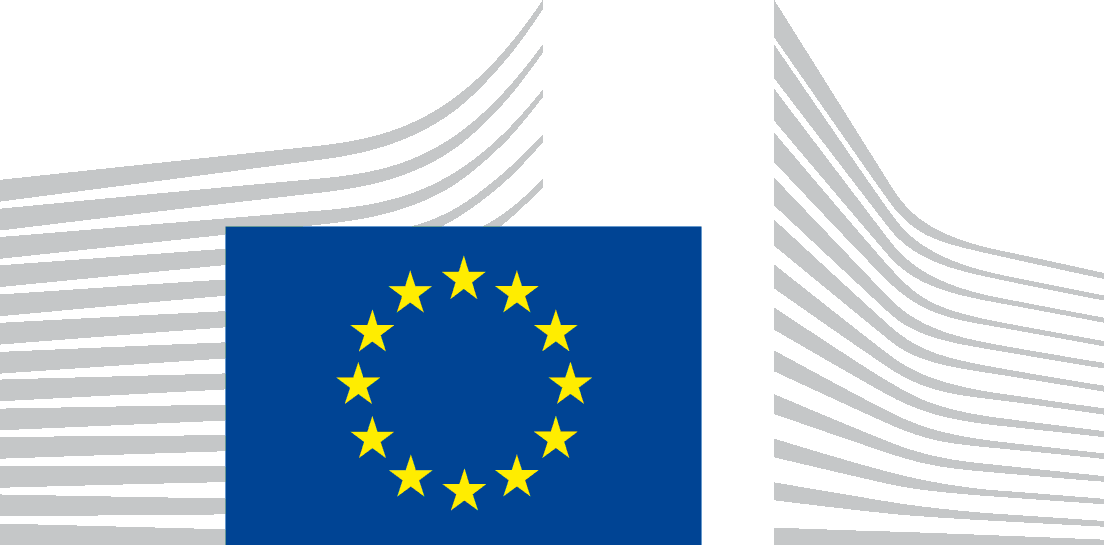 AN COIMISIÚN EORPACHARDRÚNAÍOCHTStiúrthóireacht A – Straitéis, Rialáil Níos Fearr & An Rialachas CorparáideachSG.A.1 - Tosaíochtaí Beartais & Clár Oibre grianghraf/grianghraif a ghlacadh de mhionaoiseach scannán/scannáin a ghlacadh de mhionaoiseachÁbhar an ghrianghraif/scannáin do chomórtas scoile ‘ImagineEU’: [Déan cur síos gairid ar théama an ghrianghraif/scannáin ionas gur féidir é a shainaithint go héasca] ______________________________________________________________________________________________________________________________________________________ ______________________________________________________________________________________________ Dáta an ghrianghraif/an scannáin: _______________________ Suíomh/suíomhanna: __________________________________ Ábhar an ghrianghraif/scannáin do chomórtas scoile ‘ImagineEU’: [Déan cur síos gairid ar théama an ghrianghraif/scannáin ionas gur féidir é a shainaithint go héasca] ______________________________________________________________________________________________________________________________________________________ ______________________________________________________________________________________________ Dáta an ghrianghraif/an scannáin: _______________________ Suíomh/suíomhanna: __________________________________ Síniú an dalta agus na focail ‘léite agus faofa’ roimheDáta: Síniú an tuismitheora/ionadaí dhlíthiúil nó sínithe na dtuismitheoirí/n-ionadaithe dlíthiúla agus na focail ‘léite agus faofa’ roimheDáta:Ainm agus Sloinne: